Администрация:№ФИОДолжностьКонтактный телефонАдрес электронной почты1.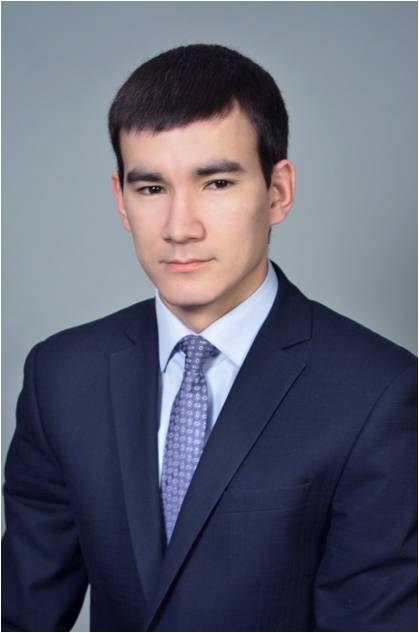 Захаров Иван ЮрьевичДиректор8 (4112) 42-10-46school25@yaguo.ru2.Жиркова Любовь ЛьвовнаЗаместитель по УВР8 (4112) 42-10-46school25@yaguo.ru3.Николаева Вера ВасильевнаЗаместитель по УВР       (4112) 42-10-46	school25@yaguo.ru4.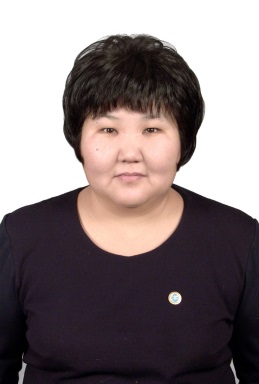 Данилова Людмила ВикторовнаЗаместитель по УВР8 (4112) 42-10-46school25@yaguo.ru5Христофоров Анатолий АнатольевичЗаместитель по АХР8 (4112) 42-10-46school25@yaguo.ru